PENGARUH PENGETAHUAN TENTANG PAJAK, TARIF PAJAK, KUALITAS PELAYANAN FISKUS, KESADARAN WAJIBPAJAK,DAN SANKSIPERPAJAKAN TERHADAPKEPATUHAN WAJIB PAJAK PEMILIKUMKM SESUAI PP NO 23 TAHUN2018DI KELAPA GADINGOleh:Nama: Michelle LieNIM: 35150489SkripsiDiajukan sebagai salah satu syarat untuk memperoleh gelar Sarjana AkuntansiProgram Studi AkuntansiKonsentrasi Perpajakan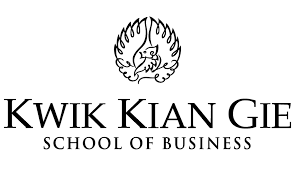 INSTITUT BISNIS dan INFORMATIKA KWIK KIAN GIEJAKARTAAGUSTUS 2019PENGESAHANPENGARUH PENGETAHUAN TENTANG PAJAK, TARIF PAJAK, KUALITAS PELAYANAN FISKUS, KESADARAN WAJIBPAJAK,DAN SANKSI PERPAJAKAN TERHADAP KEPATUHAN WAJIB PAJAK PEMILIK UMKM SESUAI PP NO 23 TAHUN 2018DI KELAPA GADINGDiajukan Oleh:Nama: Michelle LieNIM: 35150489Jakarta, 25 September 2019Disetujui Oleh:Pembimbing(Sugi Suhartono, S.E., M.Ak.)INSTITUT BISNIS dan INFORMATIKA KWIK KIAN GIEJAKARTA 2019